　　　　論文『専門日本語教育研究』原稿執筆要領―投稿前にお読みください―鈴木 花子1, 佐藤 太郎2要旨の見本です。要旨の見本です。要旨の見本です。要旨の見本です。要旨の見本です。要旨の見本です。要旨の見本です。要旨の見本です。要旨の見本です。要旨の見本です。要旨の見本です。要旨の見本です。要旨の見本です。要旨の見本です。要旨の見本です。要旨の見本です。要旨の見本です。要旨の見本です。要旨の見本です。要旨の見本です。要旨の見本です。要旨の見本です。要旨の見本です。要旨の見本です。要旨の見本です。要旨の見本です。要旨の見本です。要旨の見本です。要旨の見本です。要旨の見本です。要旨の見本です。要旨の見本です。要旨の見本です。要旨の見本です。要旨の見本です。要旨の見本です。要旨の見本です。要旨の見本です。要旨の見本です。要旨の見本です。要旨の見本です。要旨の見本です。要旨の見本です。要旨の見本です。要旨の見本です。要旨の見本です。要旨の見本です。要旨の見本です。要旨の見本です。要旨の見本です。要旨の見本です。要旨の見本です。要旨の見本です。要旨の見本です。要旨の見本です。要旨の見本です。要旨の見本です。要旨の見本です。要旨の見本です。要旨の見本です。要旨の見本です。要旨の見本です。要旨の見本です。要旨の見本です。要旨の見本です。要旨の見本です。要旨の見本です。要旨の見本です。要旨の見本です。要旨の見本です。要旨の見本です。要旨の見本です。キーワード：専門日本語教育、ホームステイ、投稿規定、テンプレート、見本１．はじめに１．１　小見出しこれは、見本です。これにしたがって、原稿の書式を設定してください。これは、見本です。これにしたがって、原稿の書式を設定してください。これは、見本です。これにしたがって、原稿の書式を設定してください。これは、見本です。これにしたがって、原稿の書式を設定してください。これは、見本です。これにしたがって、原稿の書式を設定してください。これは、見本です。これにしたがって、原稿の書式を設定してください。これは、見本です。これにしたがって、原稿の書式を設定してください。これは、見本です。これにしたがって、原稿の書式を設定してください。これは、見本です。これにしたがって、原稿の書式を設定してください。１○○大学▲▲学部教授　２○○大学大学院▲▲研究科博士後期課程これは、見本です。これにしたがって、原稿の書式を設定してください。これは、見本です。これにしたがって、原稿の書式を設定してください。これは、見本です。これにしたがって、原稿の書式を設定してください。これは、見本です。これにしたがって、原稿の書式を設定してください。これは、見本です。これにしたがって、原稿の書式を設定してください。１．２　小見出しこれは、見本です。これにしたがって、原稿の書式を設定してください。これは、見本です。これにしたがって、原稿の書式を設定してください。これは、見本です。これにしたがって、原稿の書式を設定してください。これは、見本です。これにしたがって、原稿の書式を設定してください。これは、見本です。これにしたがって、原稿の書式を設定してください。これは、見本です。これにしたがって、原稿の書式を設定してください。これは、見本です。これにしたがって、原稿の書式を設定してください。これは、見本です。これにしたがって、原稿の書式を設定してください。これは、見本です。これにしたがって、原稿の書式を設定してください。これは、見本です。これにしたがって、原稿の書式を設定してください。２．調査対象これは、見本です。これにしたがって、原稿の書式を設定してください。これは、見本です。これにしたがって、原稿の書式を設定してください。これは、見本です。これにしたがって、原稿の書式を設定してください。これは、見本です。これにしたがって、原稿の書式を設定してください。これは、見本です。これにしたがって、原稿の書式を設定してください。これは、見本です。これにしたがって、原稿の書式を設定してください。これは、見本です。これにしたがって、原稿の書式を設定してください。これは、見本です。これにしたがって、原稿の書式を設定してください。これは、見本です。これにしたがって、原稿の書式を設定してください。これは、見本です。これにしたがって、原稿の書式を設定してください。これは、見本です。これにしたがって、原稿の書式を設定してください。これは見本です。これは見本です。（表１）これは、見本です。これにしたがって、原稿の書式を設定してください。これは、見本です。これにしたがって、原稿の書式を設定してください。これは、見本です。これにしたがって、原稿の書式を設定してください。これは、見本です。これにしたがって、原稿の書式を設定してください。これは、見本です。これにしたがって、原稿の書式を設定してください。これは、見本です。これにしたがって、原稿の書式を設定してください。これは、見本です。これにしたがって、原稿の書式を設定してください。これは、見本です。これにしたがって、原稿の書式を設定してください。これは、見本です。これにしたがって、原稿の書式を設定してください。これは、見本です。これにしたがって、原稿の書式を設定してください。これは、見本です。これにしたがって、原稿の書式を設定してください。これは見本です。３．結果と考察これは見本注１です。これは見本です。これは見本です。これ注２は見本です。これは、見本です。これにしたがって、原稿の書式を設定してください。これは、見本です。これにしたがって、原稿の書式を設定してください。これは見本です。これは、見本です。これにしたがって、原稿の書式を設定してください。これは、見本です。これにしたがって、原稿の書式を設定してください。これは見本です。これは見本です。これは見本です。1)これは見本1, 2)です。これは見本です。これは見本1-3)です。これは、見本です。これにしたがって、原稿の書式を設定してください。これは、見本です。これにしたがって、原稿の書式を設定してください。これは、見本です。これにしたがって、原稿の書式を設定してください。これは、見本です。これにしたがって、原稿の書式を設定してください。これは見本です。これは見本です。こ注注１　大部分の会員が知らないような専門用語は解説する。注２　注の記述はできるだけ簡潔にする。参考文献1) 大阪太郎： 科学技術日本語の読解過程，情報処理，Vol.1，No.1，pp.6-10（1960）2) 学際高男・谷岡花子： 会誌に投稿される方へ，専門日本語教育研究，第6号，pp.85-86 (2004)3) Feldman, J. and Gries, D.： Translator Writing System, Comm. ACM，Vol.11，No.2， pp.77-113（1968）Subscription Information to ContributorsSUZUKI, Hanako1  SATO, Taro21International Student Center, Tozai University2Graduate School of Law and Politics, Namboku UniversityAbstract in English Abstract in English Abstract in English Abstract in English Abstract in English Abstract in English Abstract in English Abstract in English Abstract in English Abstract in English Abstract in English Abstract in English Abstract in English Abstract in English Abstract in English Abstract in English Abstract in English Abstract in English Abstract in English Abstract in English Abstract in English Abstract in English Abstract in English Abstract in English Abstract in English Abstract in English Abstract in English Abstract in English Abstract in English Abstract in English Abstract in English Abstract in English Abstract in English Abstract in English Abstract in English Abstract in English Abstract in English Abstract in English Abstract in English Abstract in English Abstract in English Abstract in English Abstract in English Abstract in English Abstract in English Abstract in English Abstract in English Abstract in English Abstract in English Abstract in English Abstract in English Abstract in English Abstract in English Abstract in English Abstract in English Abstract in English Abstract in English Abstract in English Abstract in English Abstract in English Abstract in English Abstract in English Abstract in English Abstract in English Abstract in English.keywords: technical Japanese education, home-stay, submission guidelines, template, sample表１　表見本表１　表見本表１　表見本教材１教材２面白くて何度でも読み返したい。3.962.62デザインが素晴らしい。4.363.23 それほど役に立たない。3.39 4.14 重い。3.42 3.84 価格が高すぎる。3.654.05索引がどこに配置されているのか分かりにくい。4.382.63誤字脱字が多すぎる。4.133.13図１　図見本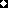 